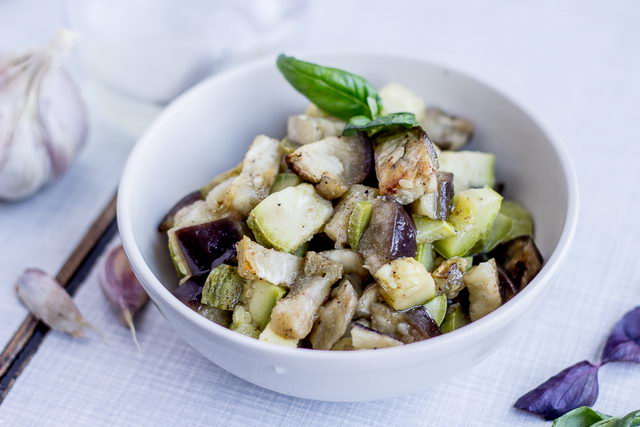  Ингредиенты:Кабачок 1 среднийБаклажан 1 среднийЧеснок 2 зуб.Растительное масло 1 ст.л.Соль, перец по вкусуСпособ приготовление:Кабачки и баклажаны промойте, порежьте кубиками размером примерно 1,5х1,5 см.Порезанные овощи переложите в рукав для запекания, добавьте соль, перец и пропущеный через пресс чеснок.Прямо в пакете перемешайте специи, чтобы они равномерно распределились.Поставьте пакет в разогретую до 200 градусов духовку и запекайте примерно 20 минут.